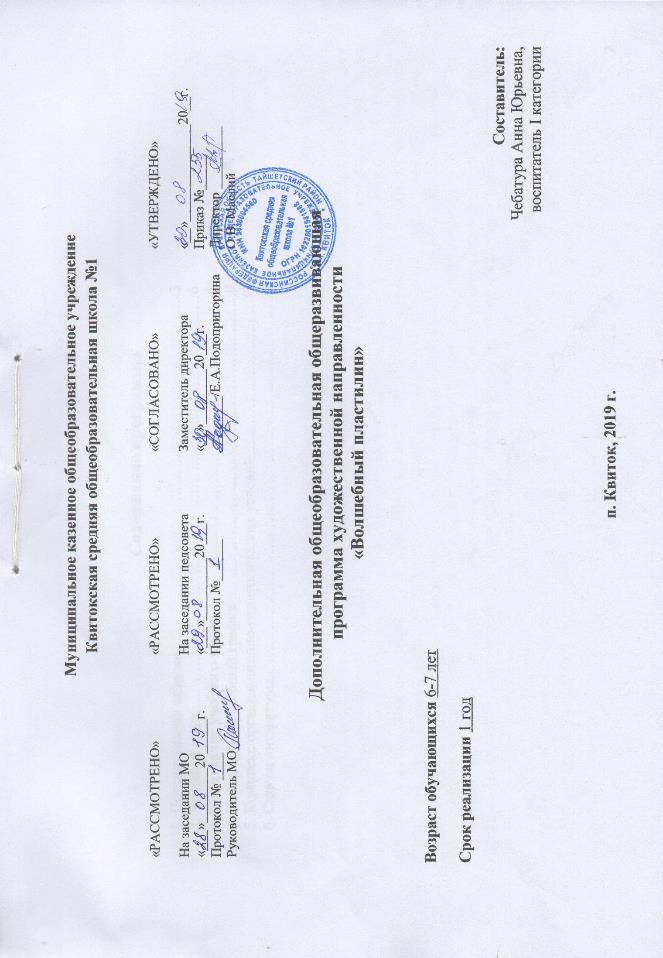 Содержание программы1. Пояснительная записка………………………………………………….………32. Учебный план……………………………………………………………..…..…63. Содержание учебного плана……………………………….……...………...….64. Календарный учебный график …………………………………………...…….95. Комплекс организационно-педагогических условий……………………..….11 6. Список литературы……………………………………………………...…...…151.  Пояснительная запискаПрограмма «Волшебный пластилин» разработана в соответствии с Федеральным Законом от 29.12.2012 года № 273-ФЗ «Об образовании в Российской Федерации» на основе методических рекомендаций по проектированию дополнительных общеразвивающих программ (Письмо Минобрнауки Российской Федерации «О направлении рекомендаций» от 18.11.2015 года №09-3242), анализа методических рекомендаций по разработке и оформлению дополнительных общеразвивающих программ в организациях. Были использованы материалы программы развития художественных представлений у дошкольников «Пластилинография» автор Давыдова Г.Н., а также личный опыт. Актуальность. Потребность общества в личности нового типа - творчески активной и свободно мыслящей - постоянно возрастает по мере совершенствования социально-экономических и культурных условий нашей жизни. Формирование творческой личности – одна из наиболее важных задач педагогической теории и практики на современном этапе. Наиболее эффективное средство для этого - изобразительная деятельность ребёнка. Ребёнок узнаёт мир с помощью манипуляций, то есть действий с различными предметами, которые позволяют ему узнать и изучить их свойства, при этом, познавая и свои творческие способности, изменить то, к чему прикасается. Одним из помощников ребёнка в этом важнейшем для его развития деле является пластилин. Тактильная активность, особенно ярко проявляемая детьми именно при играх с пластилином, напрямую влияет на формирование фантазии. Ведь развитие фантазии у ребенка тесно связано с развитием интеллектуальных способностей. Поэтому, стимулируя с помощью картин из пластилина развитие фантазии ребенка, его способность представлять перед собой образы объектов, закладывается база для развития интеллекта ребенка. Учеными доказано, если развитие двигательной активности рук отстает от нормального течения, то задерживается и речевое развитие. В процессе занятий с пластилином ребенок проявляет творческие способности, которые благотворно влияют на формирование здоровой и гармонично развитой личности.Пластилинография — это один из новых видов изобразительной деятельности. Понятие «пластилинография» имеет два смысловых корня: «графил» — создавать, рисовать, а первая половина слова «пластилин» подразумевает материал, при помощи которого осуществляется исполнение замысла. Занятия пластилинографией способствуют интеллектуальному развитию детей. Полученные   результаты и сам процесс   работы раскрывают творческие способности ребенка, делают детский мир красочнее и духовно богаче.Направленность программы – художественная.Отличительной особенностью программы заключается в том, что ребенок учится планировать свою работу и доводить её до конца. В процессе занятий пластилинографией у ребенка развивается умелость и сила рук, движения обеих рук становятся более согласованными, а движения пальцев дифференцируются, у детей развивается пинцетное хватание, т. е. захват мелкого предмета двумя пальцами или щепотью. Таким образом, ребенок подготавливает руку к освоению такого сложного навыка, как письмо. Программа рассчитана на детей в возрасте 6-7 лет. Набор в группу свободный, основанный на желании детей. Программа учитывает возрастные, психологические и индивидуальные особенности детей. Она построена по принципу от простого к сложному.Цель программы: развитие ручной умелости у детей 6-7 лет, через укрепление мелкой моторики пальцев рук, и организацию совместного творчества детей и взрослых. Задачи программы:- развивать и укреплять мелкую моторику рук;- развивать умение выражать в речи свои впечатления, высказывать суждения, оценки;- развивать эстетические чувства, эмоции, переживания;- учить самостоятельно создавать художественные образы;- воспитывать усидчивость, аккуратность в работе, желание доводить начатое дело до конца.Срок освоения программы: 1 год. Объем программы: 19 часов.Форма обучения: очная, групповая.Режим занятий. Занятия по пластилинографии проводятся во второй половине дня с обязательной физкультминуткой, программный материал распределяется в соответствии с возрастными особенностями детей и реальными требованиями, предъявляемыми к современному обучению дошкольников.Учебная нагрузка соответствует гигиеническим требованиям для детей дошкольного возраста и составляет 1 раз в 2 недели по 30 мин.Принципы и подходы к формированию программы.1. Принцип научной обоснованности и практической применяемости.2. Принцип единства воспитательных, развивающих и обучающих целей и задач процесса образования детей дошкольного возраста, в процессе реализации которых формируются такие знания, умения и навыки, которые имеют непосредственное отношение к развитию детей дошкольного возраста.3. Принцип сотрудничества участников образовательного процесса и доступность обучения.4. Принцип интеграции.5. Принцип индивидуально – личностного подхода: учет индивидуально-личностного подхода: учет индивидуальных возможностей и способностей каждого ребенка.6. Принцип построения образовательного процесса на адекватных возрасту формах работы с детьми.7. Принцип свободы выбора.8. Принцип успешности. 9. Принцип учета возрастных психологических особенностей детей при отборе содержания и методов воспитания и развития.10. Принцип системности.Планируемые результаты усвоения программыВ результате обучения по данной программе дети:Знают:- основные приемы работы в технике пластилинографии;- правила ТБ при работе с материалами.Умеют: - свободно пользоваться инструментами и материалами необходимыми для работы с пластилином;- пользоваться различными техническими приемами и способами лепки;- самостоятельно изготавливать из пластилина картины.2. Учебный план3. Содержание учебного планаРаздел 1 (1 час)Вводное занятие «Путешествие в пластилинографию»Познакомить дошкольников с понятием пластилинография и ее видами.Развивать у детей интерес к пластилинографии.Раздел 2 (5 часа)Прямая пластилинография Познакомить с прямой пластилинографией, показать ее изобразительные особенности (дети скатывают детали из пластилина в форме «шариков», «колбасок», располагают на основе, при этом на подложку может быть заранее нанесён контур рисунка)Развивать умение детей создавать композицию, самостоятельно подбирать цветовую гамму в соответствии с придуманным сюжетом.«Ромашка»«Грибок»«Ветка рябины»«Березка»«Осенний лес»Раздел 3 (2 часа)Витражная или обратная пластилинография Познакомить детей с техникой витражной или обратной лепки (пластилиновые детали выкладываются на обратной стороне прозрачного пластика или оргстекла по нанесённым заранее контурам), показать ее выразительные возможности.Формировать умения работы с техникой «пластилиновый витраж».Развивать умение детей создавать композицию, самостоятельно подбирать цветовую гамму в соответствии с придуманным сюжетом. «Снеговик»«Пингвин»Раздел 4 (2 часа)Контурная пластилинография Продолжать знакомить с новой техникой лепки – контурная пластилинография (картина выкладывается жгутиками (тонкими «колбасками») разной толщины (на основу наносится рисунок, жгутиками, выложенными по границам изображения — так ему придаётся объём, затем жгутиками выкладываются внутренние элементы картины)Развивать умения скатывать тонкие колбаски или давить пластилин из шприца «Снегирь»«Автомобиль»Раздел 5 (3 часа)Многослойная пластилинография Познакомить детей с нетрадиционной техникой лепки. Изображение получается последовательным нанесением слоёв пластилина (из «лепёшек» разного цвета делается «слоёный пирог» от тёмных оттенков к светлым, сгибают заготовку по центру или скатывают в «колбаску», разрезают на детали), показать ее выразительные возможности.Продолжать развивать интерес детей к изображению предметов пластилином на плоскости.«Волшебные цветы»«Цветок для мамы»«Петушок»Раздел 6 (2 часа) Мозаичная пластилинография Познакомить детей с нетрадиционной техникой лепки (выкладывание картины шариками из пластилина разного размера).Развивать умение подобрать подходящие цвета и заполнить контуры внутри рисунка скатанными шариками «Морские жители»«Космос»Раздел 7 (2 часа)Модульная пластилинография Продолжать знакомить детей с техникой лепки – модульная пластилинография, элементы выполняются в разных видах техники («шарики», «колбаски» прямой техники, жгутики контурной и пр.), а затем эти модули собираются в единую композицию. Развивать мелкую моторику рук, побуждать дошкольников к самостоятельности.«Волшебные деревья»«Лето»4. Календарный учебный график Формы аттестации:- промежуточная аттестация (мини-выставки работ по пройденным темам с коллективным обсуждением и самооценкой);- участие в выставках на разных уровнях (муниципальных, региональных, всероссийских) в течение учебного года;- систематический мониторинг образовательного процесса: тестирование; - персональные выставки воспитанников.5. Комплекс организационно-педагогических условийПрограмма «Волшебный пластилин» предусматривает обучение детей нетрадиционной технике работы с пластилином, принцип которой заключается в создании лепной картины с изображением образов на горизонтальной поверхности.Программа позволяет обеспечить удовлетворение запросов родителей и интересов детей, посещающих детский сад в художественно – эстетическом развитии.Оценочные материалыСистема мониторинга по пластилинографии не включает в себя каких-либо специальных форм и видов организации детской деятельности. Диагностика осуществляется посредством наблюдения, которое происходит в процессе индивидуальных и коллективных занятий. При этом педагог оценивает деятельность ребёнка по шести позициям. Уровни развития художественно-творческих способностей у детей дошкольного возрастаДиагностика проводится два раза в год: в начале учебного года (первичная – сентябрь (1 час)) и в конце учебного года (итоговая – май (1 час)). Результаты обследования заносятся в разработанную таблицу-матрицу.Оценка результатовИтого: В______детей, _______%; С______детей, _____%, Н_____детей, ______%Методические материалы  Для реализации данной программы используются разнообразные формы и методы проведения занятий. Методы проведения занятия:- словесные (объяснение, пояснение, указание, вопросы к детям, напоминание о последовательности работы, совет, художественное слово, поощрение);- наглядные (обследование предметов, образец, показ способов действия: общий, частичный (воспитателя и ребенка), поэтапный, обрисовывание жестом, анализ детских работ.); - исследовательский (ребенок проводит исследования: какой цвет картона, пластилина выбрать);- практические (индивидуальная работа с детьми и самостоятельная работа детей).Для овладения пластилинографией в программе кружка предполагается использование тех же приёмов работы с пластилином, которые осваиваются и в традиционном технике лепки:- раскатывание «колбасок» – кусочек пластилина раскатывается между ладонями;- скатывание «шариков» – бесформенный кусочек пластилина формируется в шарик кругообразными движениями ладоней;- отщипывание — от «колбаски» отщипываются кусочки разного размера;- прищипывание — кусочки соединяются в один элемент;- оттягивание — кончиками пальцев пластилиновой детали придаётся заострённая форма;- сплющивание в «блинчики» – пластилиновой детали придаётся форма лепёшки. Чтобы дети лучше усвоили и закрепили навыки, обучение занятия следует проводятся поэтапно: от простого к сложному.Программно-методическое и информационное обеспечение помогают проводить занятия интересно и грамотно:- Пластилинография - 2. Давыдова Г.Н.- Аппликация из пластилина Шницкая И.О.Занятия в кружке носят практический характер в виде выполнения творческих заданий. При этом почти каждое практическое занятие включает небольшую теоретическую часть. Теоретические сведения – это объяснение нового, повтор пройденного материала. Как правило, теоретический материал бывает небольшим по объему (не более 5-7 минут) и дается перед началом практической работы. В конце занятия для закрепления полученных знаний и умений проводится самоанализ, коллективный анализ выполненной работы. При этом внимание детей особо обращается на необходимость высказывания замечаний в тактичной форме.  Итогом работы по каждому разделу является создание выставки детских творческих работ.Условия реализации программыДля успешной реализации программы необходимо иметь следующие оборудование, материалы и инструменты:- кабинет с хорошим дневным и вечерним освещением и проветриванием;- стулья и столы;- шкаф для хранения методической литературы художественных материалов и инструментов; - материалы для лепки:- дощечки для лепки;- стеки;- ножницы;- картон с контурным рисунком;- набор пластилина;- салфетка для рук;- специальные скалочки для раскатывания пластов пластилина;- шприц без иглы;- приспособления для выполнения узоров на материале (кондитерский шприц, пустые капсулы от фломастеров, ручек и пр.);- бросовый материал для декорирования поделок (бусины, стразы, бисер, природные материалы и пр.).Список литературы1. Яковлева Т.Н. Пластилиновая живопись. Методическое пособие, М.: ТЦ Сфера, 2010 2. Давыдова Г.Н. Пластилинография - 2. - М.: Издательство «Скрипторий 2003»,20153. Лыкова И.А. Лепим, фантазируем, играем. М.: ТЦ Сфера, 20004. Кубайчук Н. П. Пластилинография как средство развития творческих способностей детей старшего дошкольного возраста // Вопросы дошкольной педагогики. — 2018. — №3. 5. Шницкая И.О. Аппликация из пластилина. Изд. 5-е. –Ростов н/Д; Феникс, 2011Интернет-ресурсы:melkie.net, womensec.ru, урок.рф, paidagogos.com№п\пНазвание раздела, темыКол-во часовКол-во часовКол-во часовФормыаттестации/контроля№п\пНазвание раздела, темывсеготеорияпрактикаФормыаттестации/контроля1Вводное занятие10,50,5Опрос2-5Прямая пластилинография50,54,5Выставка работ6-7Витражная или обратная пластилинография20,251,75Выставка работ8-11Контурная  пластилинография40,53,5Выставка работ12-13Многослойная  пластилинография20,251,75Выставка работ14-15Мозаичная  пластилинография20,251,75Выставка работ16-17Модульная  пластилинография20,251,75Выставка работ№п/пмесяцчислоВремя проведенияФормазанятияКол-вочасовТема занятияМесто проведенияФормаконтроляПервичная диагностика    (1 час)Первичная диагностика    (1 час)Первичная диагностика    (1 час)Первичная диагностика    (1 час)Первичная диагностика    (1 час)Первичная диагностика    (1 час)Первичная диагностика    (1 час)Первичная диагностика    (1 час)Первичная диагностика    (1 час)1сентябрь0416.00-16.30Индивидуальная1Диагностика д/с «Теремок» подгот. группаРисункиОзнакомление с пластилинография (1 час)Ознакомление с пластилинография (1 час)Ознакомление с пластилинография (1 час)Ознакомление с пластилинография (1 час)Ознакомление с пластилинография (1 час)Ознакомление с пластилинография (1 час)Ознакомление с пластилинография (1 час)Ознакомление с пластилинография (1 час)2сентябрь1816.00-16.30Игровая1«Путешествие в пластилинографию» (презентация)д/с «Теремок» подгот. группаОпросПрямая пластилинография (5 часа)Прямая пластилинография (5 часа)Прямая пластилинография (5 часа)Прямая пластилинография (5 часа)Прямая пластилинография (5 часа)Прямая пластилинография (5 часа)Прямая пластилинография (5 часа)Прямая пластилинография (5 часа)Прямая пластилинография (5 часа)3октябрь0216.00-16.30ОбъяснениеПрактическое занятие1«Ромашка»д/с «Теремок» подгот. группаОбразецВыставка работ4октябрь1616.00-16.30Практическое занятие1«Грибок»д/с «Теремок» подгот. группаВыставка работ5октябрь3016.00-16.30Практическое занятие1«Ветка рябины»д/с «Теремок» подгот. группаВыставка работ6ноябрь1316.00-16.30Практическое занятие1«Береза»д/с «Теремок» подгот. группаВыставка работ7ноябрь2716.00-16.30Практическое занятие1«Осенний лес»д/с «Теремок» подгот. группаКоллективная работаВитражная или обратная пластилинография (2 часа)Витражная или обратная пластилинография (2 часа)Витражная или обратная пластилинография (2 часа)Витражная или обратная пластилинография (2 часа)Витражная или обратная пластилинография (2 часа)Витражная или обратная пластилинография (2 часа)Витражная или обратная пластилинография (2 часа)Витражная или обратная пластилинография (2 часа)Витражная или обратная пластилинография (2 часа)8декабрь1116.00-16.30ОбъяснениеПрактическое занятие1«Снеговик»д/с «Теремок» подгот. группаОбразецВыставка работ9декабрь2516.00-16.30Практическое занятие1«Пингвин»д/с «Теремок» подгот. ГруппаВыставка работКонтурная пластилинография  (2 часа)Контурная пластилинография  (2 часа)Контурная пластилинография  (2 часа)Контурная пластилинография  (2 часа)Контурная пластилинография  (2 часа)Контурная пластилинография  (2 часа)Контурная пластилинография  (2 часа)Контурная пластилинография  (2 часа)Контурная пластилинография  (2 часа)10январь2216.00-16.30ОбъяснениеПрактическое занятие1«Снегирь»д/с «Теремок» подгот. группаОбразецВыставка работ11февраль516.00-16.30Практическое занятие1«Автомобиль»д/с «Теремок» подгот. группаВыставка работМногослойная пластилинография (3 часа)Многослойная пластилинография (3 часа)Многослойная пластилинография (3 часа)Многослойная пластилинография (3 часа)Многослойная пластилинография (3 часа)Многослойная пластилинография (3 часа)Многослойная пластилинография (3 часа)Многослойная пластилинография (3 часа)Многослойная пластилинография (3 часа)12февраль1916.00-16.30ОбъяснениеПрактическое занятие1«Волшебные цветы»д/с «Теремок» подгот. группаОбразецВыставка работ13март416.00-16.30Практическое занятие1«Цветок для мамы»д/с «Теремок» подгот. группаВыставка работ14март1816.00-16.30Практическое занятие1«Петушок»д/с «Теремок» подгот. группаВыставка работМозаичная пластилинография (2 часа)Мозаичная пластилинография (2 часа)Мозаичная пластилинография (2 часа)Мозаичная пластилинография (2 часа)Мозаичная пластилинография (2 часа)Мозаичная пластилинография (2 часа)Мозаичная пластилинография (2 часа)Мозаичная пластилинография (2 часа)Мозаичная пластилинография (2 часа)15апрель0116.00-16.30ОбъяснениеПрактическое занятие1«Морские жители»д/с «Теремок» подгот. группаОбразецВыставка работ16апрель1516.00-16.30Практическое занятие1«Космос»д/с «Теремок» подгот. группаКоллектив-ная работаМодульная пластилинография  (2 часа)Модульная пластилинография  (2 часа)Модульная пластилинография  (2 часа)Модульная пластилинография  (2 часа)Модульная пластилинография  (2 часа)Модульная пластилинография  (2 часа)Модульная пластилинография  (2 часа)Модульная пластилинография  (2 часа)Модульная пластилинография  (2 часа)17апрель2916.00-16.30ОбъяснениеПрактическое занятие1«Волшебные деревья»д/с «Теремок» подгот. группаОбразецВыставка работ18май1316.00-16.30Практическое занятие1 «Лето»д/с «Теремок» подгот. группаВыставка работИтоговая диагностика (1 час)Итоговая диагностика (1 час)Итоговая диагностика (1 час)Итоговая диагностика (1 час)Итоговая диагностика (1 час)Итоговая диагностика (1 час)Итоговая диагностика (1 час)Итоговая диагностика (1 час)Итоговая диагностика (1 час)19май2716.00-16.30Групповая1Диагностика д/с «Теремок» подгот. группаКартины, с использованием техник по выбору детейАнализируемый параметрКритерии оценкиТворческая активностьВысокий уровень - повышенный интерес, творческая активность;Средний уровень - ребёнок активен, есть интерес к данному виду деятельности, но выполняет работу по указанию педагог;Низкий уровень - ребёнок не активен, выполняет работу без особого желания.Сенсорные способностиВысокий уровень - форма передана точно, разнообразие цветовой гаммы, передан реальный цвет, выразительность изображения;Средний уровень - есть незначительные искажения, отступления от краски;Низкий уровень - форма не удалась, безразличие к цвету, одноцветность.КомпозицияВысокий уровень - по всей плоскости листа соблюдается пропорциональность между предметами;Средний уровень - рисунок расположен на полосе листа;Низкий уровень - композиция не продумана, носит случайный характер.Общая ручная умелостьВысокий уровень - хорошо развита моторика рук, аккуратность;Средний уровень - ручная умелость развита;Низкий уровень - слабо развита моторика рук, требуется помощь — низкий.СамостоятельностьВысокий уровень - выполняет задания самостоятельно, без помощи, ребёнок самостоятельно выбирает тему, замысел, умеет планировать свои действия, выбирает выразительные средства, доводит начатое дело до конца;Средний уровень - требуется незначительная помощь;Низкий уровень - выполняет задание с помощью педагога, необходима поддержка и стимуляция.Показатели технических навыковРаскатываниеВысокий уровень - выполняет самостоятельно;Средний уровень - требуется небольшая помощь;Низкий уровень - выполняет действия с помощью педагога.Показатели технических навыковСплющиваниеВысокий уровень - выполняет самостоятельно;Средний уровень - требуется небольшая помощь;Низкий уровень - выполняет действия с помощью педагога.Показатели технических навыковРазмазываниеВысокий уровень - выполняет самостоятельно;Средний уровень - требуется небольшая помощь;Низкий уровень - выполняет действия с помощью педагога.Ф.И.ребенкаТворческаяактивностьТворческаяактивностьСенсорные способностиСенсорные способностиКомпозицияКомпозицияОбщая ручная умелостьОбщая ручная умелостьСамостоятельностьСамостоятельностьПоказатели технических навыковПоказатели технических навыковФ.И.ребенкаНачало годаКонец годаНачало годаКонец годаНачало годаКонец годаНачало годаКонец годаНачало годаКонец годаНачало годаКонец года